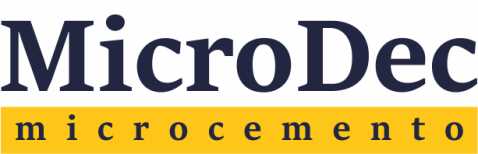 МИКРОБЕТОНТехнический каталог2018г.MicroDec Microbeton  (Эффект бетона)- продукт российско-итальянского сотрудничества в сфере производства микроцемента и микробетона. Представляет собой уникальную смесь на основе цемента ультратонкого помола, полимеров и пластификаторов. Позволяет создать монолитное высокопрочное покрытие с уникальным декоративным эффектом.Микробетон - двухкомпонентный высокопрочный состав. Отличается высокой степенью износостойкости, что позволяет применять его не только для отделки стен, но и полов со средней степенью проходимости. 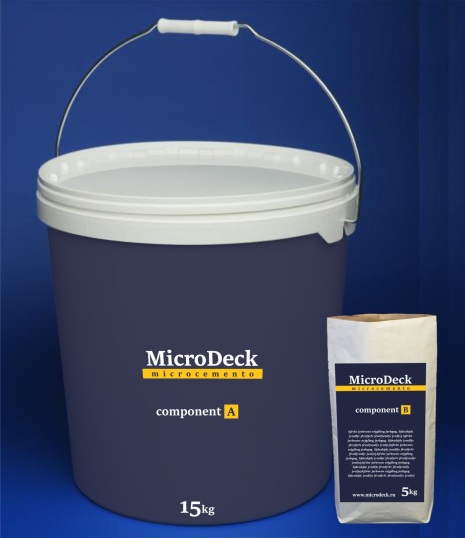 Так же обладает водоотталкивающим свойством и стойкий к мытью химическими средствами. Не требует тщательной подготовки поверхности. Создает эффект гладкого полированного бетона. Имеет широкую цветовую палитру и поставляется в готовом колерованном виде.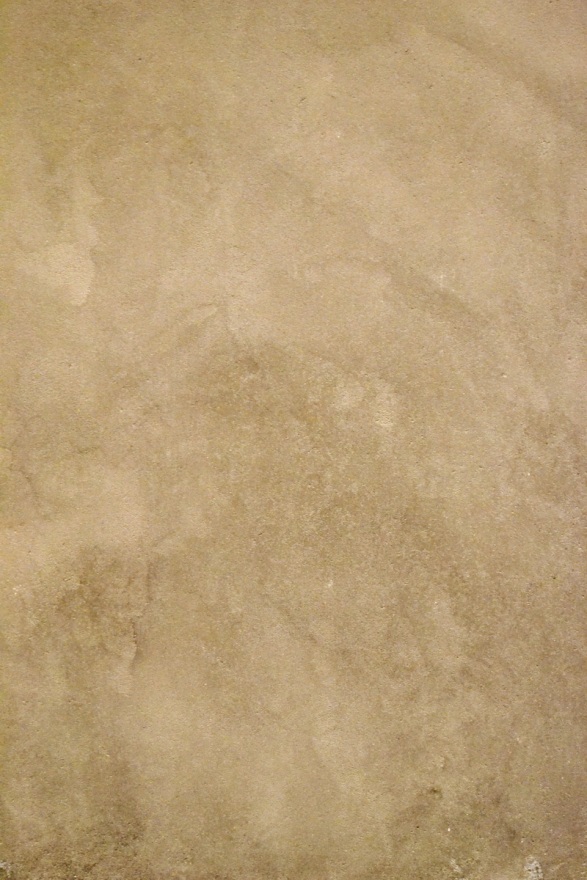 Отличительными особенностями данного продукта является:водонепроницаемостьвысокая износостойкостьустойчивость к воздействию бытовых химических средстввысокая адгезия (сцепление) с многими материалами (дерево, ДСП, ДВП, ОСБ, бетон, штукатурка, стекло, металл, керамика, пластик,  гипс). широкая цветовая палитра (более 200 цветов)отсутствие необходимости в колеровке (материал поставляется в готовом колерованном виде)простота и удобство в нанесениидолгие сроки эксплуатацииЭТАПЫ НАНЕСЕНИЯ МИКРОБЕТОНА НА СТЕНЫ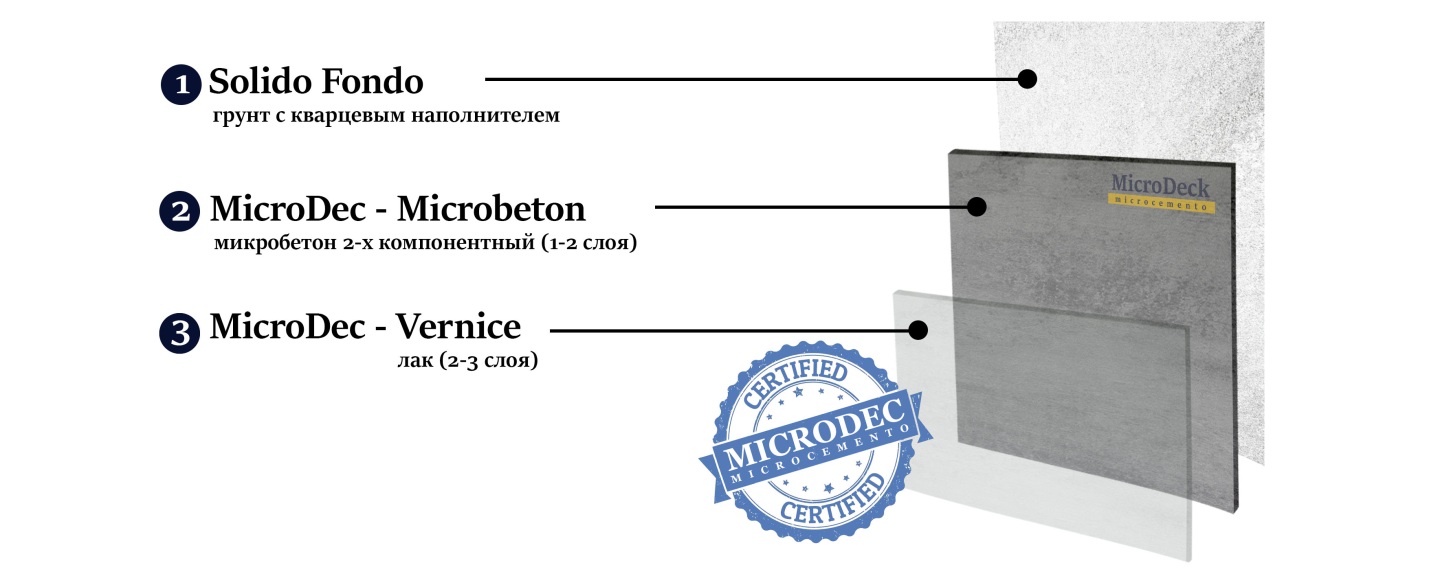 Подготовка основания для сухих помещенийПоверхность должна быть предварительно подготовлена выравнивающей финишной шпатлевкой как под обои. Допускается наличие небольших царапин и неровностей без явно выраженных дефектов.Для предотвращения появления трещин на поверхности стен перед нанесением декоративного покрытия желательно оклеить стены флизелиновыми обоями и нанести грунт глубокого проникновения.Подготовка основания для помещений высокой влажности(сан.узлы, ванные комнаты)Поверхность должна быть предварительно подготовлена влагостойкой выравнивающей финишной шпатлевкой на цементной основе как под обои. Допускается наличие небольших царапин и неровностей без явно выраженных дефектов.Пропитка и грунтованиеГрунт адгезионный с кварцевым наполнителем «Solido Fondo» отличается повышенной влагостойкостью и созданием шероховатой поверхности.
Укрепляет основание и создает надежное сцепление с декоративным отделочным материалом “MicroDec”. Предназначен для стен и полов в сухих и влажных помещениях.Наносится валиком или кистью в 1 слой на сухую и чистую поверхность избегая наплывов и подтеков.Нанесение микробетонаПРИГОТОВЛЕНИЕ СОСТАВА «MicroDec Microbeton»:
Добавить содержимое пакета (компонент В) в ведро (компонент А) и тщательно перемешать миксером. 
НАНЕСЕНИЕ:Способ нанесения в 1 слой
Приготовленная смесь «MicroDec» наносится хаотично металлической кельмой, придавая поверхности желаемую фактуру. Для того чтобы избежать стыков на рисунке материала работы следует проводить не прерываясь от края до края поверхности. Не дожидаясь полного высыхания материала на поверхности (через 20-30 минут) его необходимо пригладить чистой кельмой из нержавеющей стали. Расход смеси «MicroDec Mirobeton» – 0,8 кг на 1 м.квСпособ нанесения в 2 слоя
База «MicroDec» наносится ровным слоем без явных наплывов и следов от инструмента. Для того чтобы избежать стыков на рисунке материала работы следует проводить не прерываясь от края до края поверхности. 
После полного высыхания материала (15-20 часов) нанести второй слой материала «MicroDec» равномерно по поверхности или частично, создавая эффект карты мира, избегая стыков и наплывов. Не дожидаясь полного высыхания второго слоя (через 10-15 минут) его необходимо пригладить чистой кельмой из нержавеющей стали.Расход смеси «MicroDec Mirobeton» – 1,6 кг на 1 м.квВ зависимости от толщины слоя нанесенного материала время высыхания составляет от 24 до 48 часов.Покрытие лакомЗащитный лак «Vernice» наносится на полностью высохшую поверхность валиком со средним ворсом в 2-3 слоя. Промежуточная сушка между слоями составляет 6-8 часов.Покрытие готово к использованию через 48 часов. Полный процесс полимеризации для ввода покрытия в эксплуатацию составляет 5-7 суток в зависимости от температуры высыхания.ЭТАПЫ НАНЕСЕНИЯ МИКРОБЕТОНА НА ПОЛ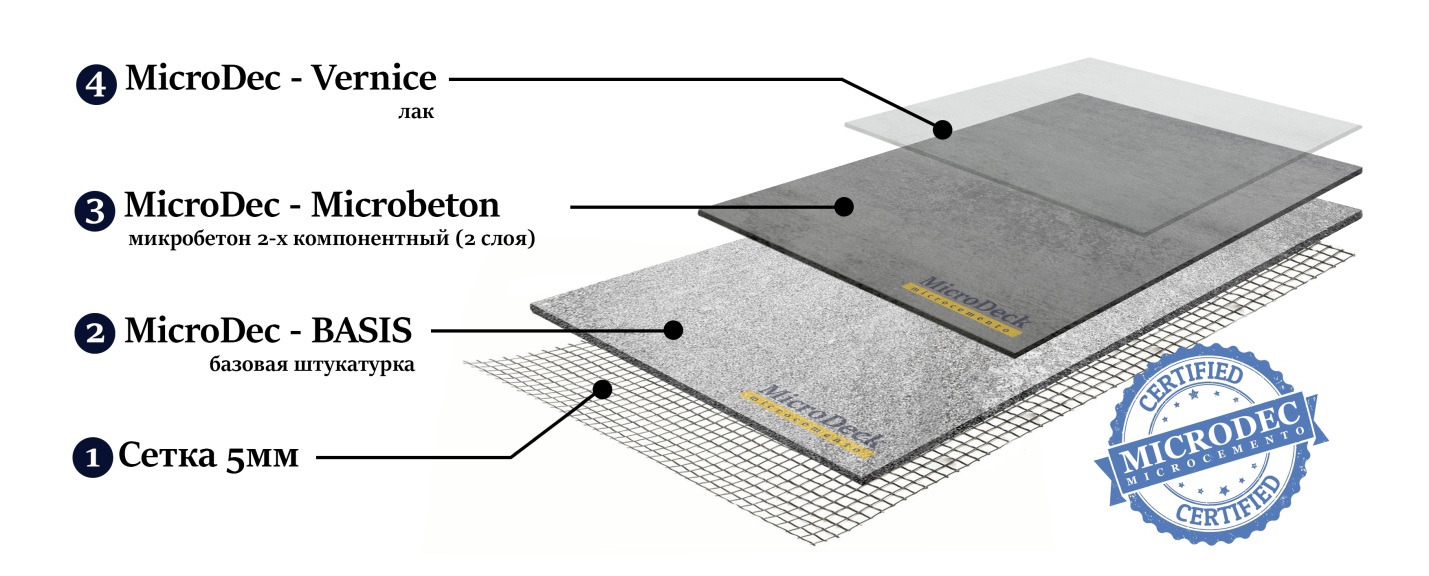 Подготовка основанияОснование должно быть предварительно выровнено самовыравнивающимися строительными смесями на цементной основе. Срок высыхания раствора менее 7 дней. Допускается наличие небольших царапин и неровностей без явно выраженных дефектов, наплывов, выступающих маяков и направляющих. Поверхность должна быть сухой, обеспыленной и без жировых загрязнений. Пропитка и грунтованиеГрунт адгезионный с кварцевым наполнителем «Solido Fondo»  отличается повышенной влагостойкостью и созданием шероховатой поверхности.
Укрепляет основание и создает надежное сцепление с декоративным отделочным материалом “MicroDec”. Предназначен для стен и полов в сухих и влажных помещениях.Наносится валиком или кистью в 1 слой на сухую и чистую поверхность избегая наплывов и подтеков.Укладка армирующей сеткиУкладка армирующей сетки производится с отступом 2см от стен. Рекомендованное направление укладки - поперек направления стыков плит или маяков. Если направление неизвестно, то сетку можно уложить по диагонали.Нанесение армирующего составаПРИГОТОВЛЕНИЕ СОСТАВА «MicroDec BASIS»:
Cодержимое пакета  развести водой до необходимой консистенции и тщательно перемешать миксером. ​НАНЕСЕНИЕ:

Смесь «MicroDec BASIS» наносится на армирующую сетку (ячейка 5 мм) ровным слоем избегая стыков, явных наплывов и следов от инструмента. Рекомендуется проводить работы не прерываясь от края до края поверхности. 
Расход «MicroDec» BASIS – 2,5 кг на 1 м.кв. В зависимости от толщины слоя нанесенного материала время высыхания составляет от 24 до 48 часов. Нанесение микробетонаПРИГОТОВЛЕНИЕ СОСТАВА «MicroDec Microbeton»:::
Добавить содержимое пакета (компонент В) в ведро (компонент А) и тщательно перемешать миксером. 
НАНЕСЕНИЕ:Способ нанесение в 1 слой
Приготовленная смесь «MicroDec» наносится хаотично металлической кельмой, придавая поверхности желаемую фактуру. Для того чтобы избежать стыков на рисунке материала работы следует проводить не прерываясь от края до края поверхности. Не дожидаясь полного высыхания материала на поверхности (через 20-30 минут) его необходимо пригладить чистой кельмой из нержавеющей стали. 
Расход смеси «MicroDec» – 1,1 кг на 1 м.кв. Способ нанесения в 2 слоя
База «MicroDec» наносится ровным слоем без явных наплывов и следов от инструмента. Для того чтобы избежать стыков на рисунке материала работы следует проводить не прерываясь от края до края поверхности. 
После полного высыхания материала (15-20 часов) нанести второй слой материала «MicroDec» равномерно по поверхности или частично, создавая эффект карты мира, избегая стыков и наплывов. Не дожидаясь полного высыхания второго слоя (через 10-15 минут) его необходимо пригладить чистой кельмой из нержавеющей стали.
Расход смеси «MicroDec» – 1,9 кг на 1 м.кв. В зависимости от толщины слоя нанесенного материала время высыхания составляет от 24 до 48 часов. Покрытие лакомЗащитный лак «VERNICE» наносится на полностью высохшую поверхность валиком со средним ворсом в 2-3 слоя. Промежуточная сушка между слоями составляет 6-8 часов. Для поверхностей с прямым попаданием воды (душевые кабины и поддоны) необходимо нанести дополнительно двухкомпонентный лак «VERNICE 2k» в 2 слоя. Промежуточная сушка между слоями составляет 24 часа.Покрытие готово к использованию через 48 часов. Полный процесс полимеризации для ввода покрытия в эксплуатацию составляет 5-7 суток в зависимости от температуры высыхания.ВНИМАНИЕ! При нарушении вышеописанной технологии нанесения или при недостаточном уровне квалификации мастера поставщик не несет ответственности за качество покрытия и его долговечностьКоличество слоев нанесения1Инструмент для нанесенияВалик, кистьВремя поверхностного высыхания2часаВремя полного высыхания8-10 часовРазведение водойДо 10%Температура поверхности при нанесении5-25 ̊С (оптимально15-25 ̊С)Температура хранения5-35 ̊С (не замораживать)Время использования готового состава4-5 часовКоличество слоев нанесения2-3 (в зависимости от необходимого рисунка)Инструмент для нанесенияКельма, шпательВремя поверхностного высыхания1часВремя полного высыхания24 часаРазведение водойДо 10%Температура поверхности при нанесении5-25 ̊С (оптимально15-25 ̊С)Температура хранения5-35 ̊С (не замораживать)Время первоначального набора прочности2 суток Время окончательного набора прочности14 сутокКоличество слоев нанесения2-3Инструмент для нанесенияВалик, кистьВремя поверхностного высыхания1часВремя полного высыхания24 часаРазведение водойДо 10%Температура поверхности при нанесении5-25 ̊С (оптимально15-25 ̊С)Температура хранения5-35 ̊С (не замораживать)Количество слоев нанесения1Инструмент для нанесенияВалик, кистьВремя поверхностного высыхания2часаВремя полного высыхания8-10 часовРазведение водойДо 10%Температура поверхности при нанесении5-25 ̊С (оптимально15-25 ̊С)Температура хранения5-35 ̊С (не замораживать)Время использования готового состава4-5 часовКоличество слоев нанесения2-3 (в зависимости от необходимого рисунка)Инструмент для нанесенияКельма, шпательВремя поверхностного высыхания1часВремя полного высыхания24 часаРазведение водойДо 10%Температура поверхности при нанесении5-25 ̊С (оптимально15-25 ̊С)Температура хранения5-35 ̊С (не замораживать)Время первоначального набора прочности2 суток Время окончательного набора прочности14 сутокКоличество слоев нанесения2-3Инструмент для нанесенияВалик, кистьВремя поверхностного высыхания1часВремя полного высыхания24 часаРазведение водойДо 10%Температура поверхности при нанесении5-25 ̊С (оптимально15-25 ̊С)Температура хранения5-35 ̊С (не замораживать)